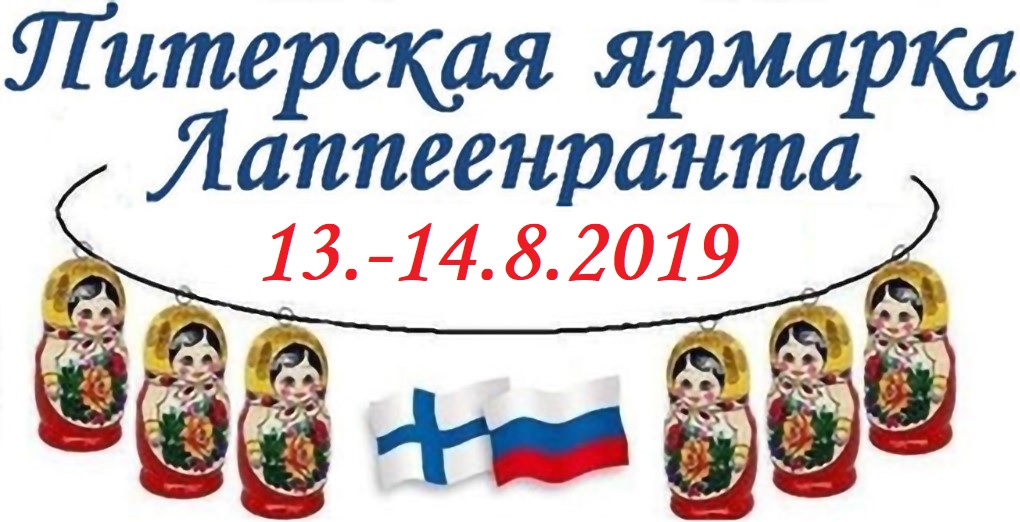 Данные участников ярмаркиНазвание организации: _______________________________________________________________Контактное лицо, имя и фамилия: ______________________________________________________Почтовый адрес: ____________________________________________________________________Телефон и мобильный телефон: ________________________________________________________Факс: ___________________________________________________________Электронная почта: _______________________________________________Товар на продажу: _________________________________________________________________________________________________________________________________________________________________________________________________________________________________________Количество продавцов в ярмарке: ______________Желаем занять ___ торговых столов на ярмарке в городе Лаппеенранта.Дата и подпись ________________________________________________________Просим предоставить заявку до 15.6.2019 по следующим адресам: Общества «Финляндия-Россия»: 		Валтакату 23 53600 Лаппеенранта

Телефон:  +358 44 9703 458 

E-mail: lappeenranta.venajaseura@gmail.com